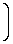 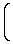 令和2年度 (2020年度) 基盤研究（Ｃ）（一般）研究計画調書令和 XX 年XX月XX日X 版新規- 1 -研究組織（研究代表者及び研究分担者）-2-00000-00-000-000-0000機関番号研究種目番号応募区分番号小区分整理番号00000000000000000研究種目基盤研究(C)基盤研究(C)基盤研究(C)応募区分応募区分一般一般一般小区分研究代表者 氏名(フリガナ)研究代表者 氏名(漢字等)所属研究機関部	局職研究課題名研 究 経 費千円未満の 端数は切り 捨てる年度研究経費（千円）研究経費（千円）研究経費（千円）使用内訳（千円）使用内訳（千円）使用内訳（千円）使用内訳（千円）使用内訳（千円）使用内訳（千円）使用内訳（千円）研 究 経 費千円未満の 端数は切り 捨てる年度研究経費（千円）研究経費（千円）研究経費（千円）設備備品費設備備品費消耗品費旅費旅費人件費・謝金その他研 究 経 費千円未満の 端数は切り 捨てる令和2年度研 究 経 費千円未満の 端数は切り 捨てる令和3年度研 究 経 費千円未満の 端数は切り 捨てる令和4年度研 究 経 費千円未満の 端数は切り 捨てる令和5年度研 究 経 費千円未満の 端数は切り 捨てる令和6年度研 究 経 費千円未満の 端数は切り 捨てる総計開示希望の有無審査結果の開示を希望する審査結果の開示を希望する審査結果の開示を希望する審査結果の開示を希望する審査結果の開示を希望する審査結果の開示を希望する審査結果の開示を希望する審査結果の開示を希望する審査結果の開示を希望する審査結果の開示を希望する審査結果の開示を希望する研究計画最終年度前年度応募研究計画最終年度前年度応募研究計画最終年度前年度応募------------------氏名（年齢）所属研究機関 部局職学位 役割分担令和2年度 研究経費 (千円)エフォ ート (%)研 究 代 表 者00000000	（00）研 究 分 担 者00000000	（00）研 究 分 担 者00000000	（00）合計	00 名合計	00 名合計	00 名研究経費合計